My responses on Learner Challenge Bank padlet:Cynthia Gordon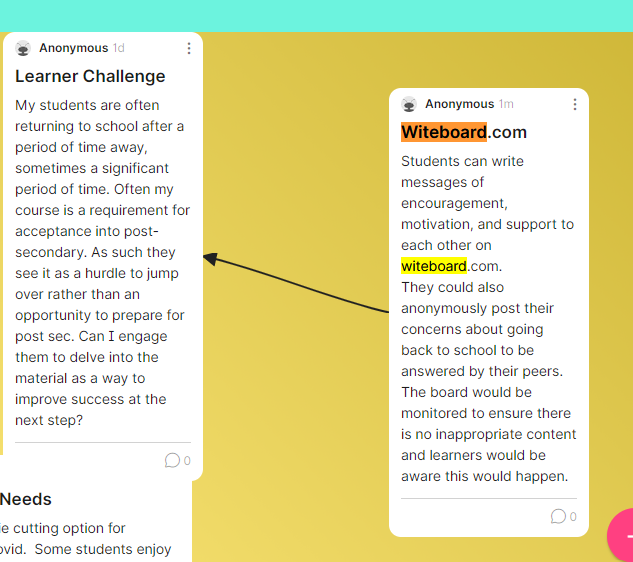 